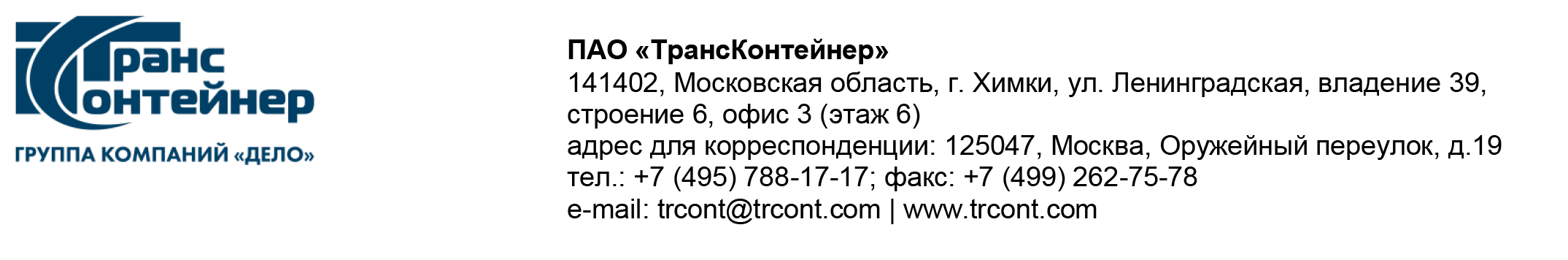 ВЫПИСКА ИЗ ПРОТОКОЛА № 10/ПРГзаседания постоянной рабочей группы Конкурсной комиссии аппарата управления публичного акционерного общества «ТрансКонтейнер»,состоявшегося «22» марта 2024 годаСостав постоянной рабочей группы (далее – ПРГ) Конкурсной комиссии аппарата управления публичного акционерного общества «ТрансКонтейнер» (далее – Конкурсная комиссия) – 9 (девять) человек. Приняли участие – 6 (шесть) человек. Кворум имеется.Вопрос 1.I.	Открытие доступа к заявкам участников переторжки по процедуре открытый конкурс в электронной форме № ОКэ-ЦКПКЗ-24-0004 по предмету закупки «Поставка одного нового, не находившегося в эксплуатации, контейнерного перегружателя типа «ричстакер» для контейнерного терминала Магнитогорск-Грузовой Уральского филиала ПАО «ТрансКонтейнер», его техническое обслуживание и текущий ремонт на время действия гарантии на Товар» (далее – Открытый конкурс).II.	Рассмотрение, оценка и сопоставление финансово-коммерческих предложений (далее – Заявки) участников переторжки по Открытому конкурсу.По Вопросу 1:По пункту II повестки дня:2.1. Установленный приглашением к переторжке срок окончания подачи заявок по Лоту № 1 – 20.03.2024 14:00.2.2. К установленному приглашением к переторжке сроку поступили 2 (две) заявки:2.4. На основании анализа обновленных финансово-коммерческих предложений по переторжке, представленных участниками Открытого конкурса, ПРГ выносит на рассмотрение Конкурсной комиссии аппарата управления ПАО «ТрансКонтейнер» следующие предложения:2.4.1. В соответствии с подпунктом 3.7.7 пункта 3.7 документации о закупке признать переторжку по Открытому конкурсу состоявшейся и присвоить предложениям участников следующие порядковые номера:2.4.2. В соответствии с подпунктом 3.6.9 пункта 3.6 документации о закупке признать победителем Открытого конкурса в электронной форме № ОКэ-ЦКПКЗ-24-0004 ООО «ПРОМЭКС» с ценой договора 44 289 308,08 (сорок четыре миллиона двести восемьдесят девять тысяч триста восемь) рублей 8 копеек с учетом всех налогов (кроме НДС)Протокол заседания постоянной рабочей группы Конкурсной комиссии аппарата управления публичного акционерного общества «ТрансКонтейнер» от 22 марта 2024 года № 10/ПРГ, подписан «25» марта 2024 года.Выписка из протокола публикуется в информационно-телекоммуникационной сети «Интернет» на сайте ПАО «ТрансКонтейнер» (www.trcont.com) и на сайте электронной торговой площадки ОТС-тендер (www.otc.ru) не позднее 3 дней с даты подписания протокола.Выписка вернаСекретарь ПРГДата и время проведения процедуры открытия доступа:20.03.2024 14:00Место проведения процедуры открытия доступа:Электронная торговая площадка ОТС-тендер (http://otc.ru/tender)Дата и время проведения процедуры рассмотрения заявок:22.03.2024 14:00Место проведения процедуры рассмотрения заявок:Российская Федерация, 125047, г. Москва, Оружейный переулок, д. 19Лот № 1Лот № 1Лот № 1Предмет договора:поставка одного нового, не находившегося в эксплуатации, контейнерного перегружателя типа «ричстакер» для контейнерного терминала Магнитогорск-Грузовой Уральского филиала ПАО «ТрансКонтейнер», его техническое обслуживание и текущий ремонт на время действия гарантии на товарпоставка одного нового, не находившегося в эксплуатации, контейнерного перегружателя типа «ричстакер» для контейнерного терминала Магнитогорск-Грузовой Уральского филиала ПАО «ТрансКонтейнер», его техническое обслуживание и текущий ремонт на время действия гарантии на товарНачальная (максимальная) цена договора:47 946 579,20 (сорок семь миллионов девятьсот сорок шесть тысяч пятьсот семьдесят девять) рублей 20 копеек без учета НДС47 946 579,20 (сорок семь миллионов девятьсот сорок шесть тысяч пятьсот семьдесят девять) рублей 20 копеек без учета НДСНачальная (максимальная) цена товара с учетом поставки:43 520 697,00 рублей без НДС/ 3 499 151,51 юаней без учета НДС43 520 697,00 рублей без НДС/ 3 499 151,51 юаней без учета НДСНачальная (максимальная) цена нормо-часа выполнения работ:3 000,00 рублей/ 241,2 юаней без учета НДС3 000,00 рублей/ 241,2 юаней без учета НДСНачальная максимальная цена ТО на гарантийный период (4000 моточасов):3 200 000,00 рублей/ 257 286,43 юаней без учета НДС3 200 000,00 рублей/ 257 286,43 юаней без учета НДССрок поставки товара:не позднее 140 (ста сорока) календарных дней с даты подписания договоране позднее 140 (ста сорока) календарных дней с даты подписания договораРазмер аванса:не более 75 % от цены товаране более 75 % от цены товараГарантия на товар:не менее 24 месяцев или не менее 4000 моточасов (в зависимости от того, что наступит раньше)не менее 24 месяцев или не менее 4000 моточасов (в зависимости от того, что наступит раньше)Гарантия на металлоконструкцию стрелы:не менее 10000 моточасовне менее 10000 моточасовЗаявка № 1Заявка № 1Заявка № 1Информация о поставщике, подавшем заявку:ООО «ТопКрафт»ИНН: 7810764984КПП: 782001001ОГРН: 1137847407664Адрес: 125315, ГОРОД МОСКВА, 2-Й АМБУЛАТОРНЫЙ ПРОЕЗД, ДОМ 10, ЭТАЖ 4 ПОМ 411ООО «ТопКрафт»ИНН: 7810764984КПП: 782001001ОГРН: 1137847407664Адрес: 125315, ГОРОД МОСКВА, 2-Й АМБУЛАТОРНЫЙ ПРОЕЗД, ДОМ 10, ЭТАЖ 4 ПОМ 411Номер заявки при регистрации:3607936079Дата и время подачи заявки:15.03.2024 16:4015.03.2024 16:40Первоначальное предложениеОкончательноепредложениеЦена договора, в рублях без учета НДС:45 716 685,34 (сорок пять миллионов семьсот шестнадцать тысяч шестьсот восемьдесят пять) рублей 34 копейки45 716 685,34 (сорок пять миллионов семьсот шестнадцать тысяч шестьсот восемьдесят пять) рублей 34 копейкиЦена товара с учетом поставки, в юанях без учета НДС:3 320 000,00 (три миллиона триста двадцать тысяч) юаней 00 фэней3 320 000,00 (три миллиона триста двадцать тысяч) юаней 00 фэнейЦена нормо-часа выполнения работ, в рублях без учета НДС:3 000,00 (три тысячи) рублей 00 копеек3 000,00 (три тысячи) рублей 00 копеекЦена ТО на гарантийный период (4000 моточасов), в рублях без учета НДС:3 198 303,14 (три миллиона сто девяносто восемь тысяч триста три) рубля 14 копеек3 198 303,14 (три миллиона сто девяносто восемь тысяч триста три) рубля 14 копеекСрок поставки товара, календарных дней с даты подписания договора:60 (шестьдесят)50 (пятьдесят)Размер аванса, %0 (ноль)0 (ноль)Гарантия на товар:24 (двадцать четыре) месяца или 6 000 (шесть тысяч) моточасов (в зависимости от того, что наступит раньше)24 (двадцать четыре) месяца или 6 500 (шесть тысяч пятьсот) моточасов (в зависимости от того, что наступит раньше)Гарантия на металлоконструкцию стрелы, в моточасах:10 000 (десять тысяч)10 500 (десять тысяч пятьсот)Заявка № 2Заявка № 2Заявка № 2Информация о поставщике, подавшем заявку:ООО «ПРОМЭКС»ИНН: 7707764317КПП: 770701001ОГРН: 1117746967700Адрес: 127030, РОССИЯ, Г. МОСКВА, ВН.ТЕР.Г. МУНИЦИПАЛЬНЫЙ ОКРУГ ТВЕРСКОЙ, СУЩЁВСКАЯ УЛ., Д. 19, СТР. 5, ЭТАЖ/ПОМЕЩ. 2/1, КОМ. 19ООО «ПРОМЭКС»ИНН: 7707764317КПП: 770701001ОГРН: 1117746967700Адрес: 127030, РОССИЯ, Г. МОСКВА, ВН.ТЕР.Г. МУНИЦИПАЛЬНЫЙ ОКРУГ ТВЕРСКОЙ, СУЩЁВСКАЯ УЛ., Д. 19, СТР. 5, ЭТАЖ/ПОМЕЩ. 2/1, КОМ. 19Номер заявки при регистрации:3608136081Дата и время подачи заявки:20.03.2024 10:3620.03.2024 10:36Первоначальное предложениеОкончательноепредложениеЦена договора, в рублях без учета НДС:45 035 558,08 (сорок пять миллионов тридцать пять тысяч пятьсот пятьдесят восемь) рублей 08 копеек44 289 308,08 (сорок четыре миллиона двести восемьдесят девять тысяч триста восемь) рублей 8 копеекЦена товара с учетом поставки, в юанях без учета НДС:3 339 000,00 (три миллиона триста тридцать девять тысяч) юаней 00 фэней3 279 000,00 (три миллиона двести семьдесят девять тысяч) юаней 00 фэнейЦена нормо-часа выполнения работ, в юанях без учета НДС:202,00 (двести два) юаня 00 фэней202,00 (двести два) юаня 00 фэнейЦена ТО на гарантийный период (4000 моточасов), в юанях без учета НДС:183 386,00 (сто восемьдесят три тысячи триста восемьдесят шесть) юаней 00 фэней183 386,00 (сто восемьдесят три тысячи триста восемьдесят шесть) юаней 00 фэнейСрок поставки товара, календарных дней с даты подписания договора:55 (пятьдесят пять)55 (пятьдесят пять)Размер аванса, в рублях0 (ноль)0 (ноль)Гарантия на товар:24 (двадцать четыре) месяца или 6 100 (шесть тысяч сто) моточасов (в зависимости от того, что наступит раньше)24 (двадцать четыре) месяца или 6 200 (шесть тысяч двести) моточасов (в зависимости от того, что наступит раньше)Гарантия на металлоконструкцию стрелы, в моточасах:10 100 (десять тысяч сто)10 300 (десять тысяч триста)Номер заявкиНаименование претендента, ИННЦена договора, в рублях без учета НДСКоличество балловПорядковый номер1.ООО «ТопКрафт»ИНН: 781076498445 716 685,34 (сорок пять миллионов семьсот шестнадцать тысяч шестьсот восемьдесят пять) рублей 34 копейки1,3522.ООО «ПРОМЭКС»ИНН: 770776431744 289 308,08 (сорок четыре миллиона двести восемьдесят девять тысяч триста восемь) рублей 8 копеек1,751